Классный час: «Кубань – родимая земля».Цель: знакомство детей с историей развития и становления Краснодарского края; формирование у учащихся целостного представления о Кубани, привитие любви к национальному наследию, к родной земле, природе; развитие познавательных интересов к истории Краснодарского края; воспитание у подрастающего поколения чувства любви к своей малой родине, её истории и культуре.Оборудование: презентация, карта Краснодарского края, выставка рисунков «Красавица Кубань», цветные полоски  бумаги в виде радуги.Ход классного часа:Вступительная беседа: В синем небе летят журавли,
Чтоб весною опять возвратиться.Нет прекрасней кубанской земли,
Где в полях созревает пшеница,Где подсолнухи в небо глядят,
Бьют ключами целебные воды,Волшебством своим радуют взглядУголки заповедной природы.Гладь морскую, как легкую тканьЮжный ветер колышет с любовью.Это наша родная Кубань,
Это родина наша с тобоюУчитель:- Дорогие друзья, вы услышали замечательное стихотворение. О чём оно?Конечно же, о нашем любимом родном  крае. Давайте  все вместе прочитаем название классного часа «Кубань - родимая земля».Учитель: - А знаете ли Вы, что  13 сентября 2017 года мы празднуем   80- летие   Краснодарского края? 80лет – это много или мало? А на этот вопрос Вы ответите в конце нашего классного часа. А сейчас я приглашаю Вас в путешествие. Готовы?Начинаем наше виртуальное путешествие по Краснодарскому краю.1 остановка «Назад в прошлое»(учитель прикрепляет к доске полоску красного цвета).Выступают подготовленные ученики или учитель.Работа с картой.-13 сентября 1937 года был образован Краснодарский край. Произошло это в результате разделения Азово-Черноморского края на Ростовскую область и Краснодарский край. Площадь Краснодарского края составляет 76 тысяч квадратных километров. Протяженность края с севера на юг – 370 км, с запада на восток – 380 км. По своим размерам Краснодарский край превосходит ряд европейских государств (Дания, Голландия, Чехословакия; Бельгия и Швейцария вместе взятые). Если мы решим обойти наш край пешком, то идя со скоростью 5км/ч и днём и ночью, потратим на это путешествие 308 часов, или 13 суток. На автомашине, идущей со скоростью 60 км/ч, этот же путь можно проделать всего за 6 часов. А космический  корабль, летящий со скоростью 10 км/с промчится над краем всего за 37 секунд. На сегодняшний день в Краснодарском крае проживает более 5 млн. человек. Краснодарский край имеет свои символы. Назовите их (гимн, герб, флаг). Я предлагаю вам вспомнить цвета флага Краснодарского края и определить что они означают.  Игра «Собери флаг».Из разноцветных полос, прикреплённых к доске, ребята выбирают полоски: малиновую, синюю и зелёную, составляют флаг.Малиновый цвет- благополучие, радостьСиний цвет- слава, верностьЗелёный цвет- надежда, изобилие)-Угадайте, какой из гербов принадлежит нашему краю?( ребята из нескольких гербов выбирают нужный).- Что вы знаете о гимне нашего края?(ребята немного рассказывают о создании гимна).Автор и создатель гимна Кубани войсковой священник Константин Образцов.Звучит гимн Кубани. Ребята встают.2 остановка « Нет в мире краше Кубани нашей» (учитель прикрепляет к доске полоску оранжевого цвета).Дети читают стихи о красоте родной Кубани. 1 ученик: Мой милый край,Кубань моя пшеничная,Тебя в народе житницей зовут,Достойной будьТакого возвеличия,Приумножая честь свою и труд.2 ученик: Ты кормишь хлебомРодину большую,Растишь пшеницу, рис,свеклу и чай!3 ученик:Твои озёра, реки, ширь степнуюЛюблю тебя, красавица Кубань!Люблю акацийбелый цвет душистыйЛюблю стогов пьянящий аромат.4 ученик: Вдыхать люблю прозрачновоздух чистый,Когда грохочет громовый раскат.5 ученик: Люблю тебя, мой крайза море синееИ дорог мне здеськаждый человек.6 ученик:Пусть будет чистымнебо над РоссиеюХвала рукамдарящим людям хлеб. Учитель:- Кубань – это край необозримых степей, высоких гор, покрытых лесными массивами. Буйный, сказочный мир природы неодолимо манит людей, заставляет волноваться при встрече. Неоглядные равнины сменяются холмистыми полями, ласкают взор лесные массивы и цветущие субальпийские луга, чаруют своей красотой теснины гор и ущелья, глубокие каньоны рек, голубые воды озер и морей. Жемчужиной России называют нашу землю. Живописные побережья двух морей – Черного и Азовского, горы, покрытые девственными лесами, и озера с целебными грязями, многочисленными минеральными источниками.Всю эту красоту передали ваши рисунки, ребята. Я приглашаю ребят,  которые изобразили красоты нашей Кубани.Группа ребят выходят к доске и рассказывают, что они изобразили на своих рисунках.3 остановка «Казачьему роду - нет переводу»(учитель прикрепляет к доске полоску жёлтого цвета).Дети читают стихи о казаках.1 ученик:В кубанских станицах негромкихИ в шуме больших городовЖивут рядом с нами потомкиИз славных казачьих родов! 2 ученик:Проходят века за веками,
Но кровные узы крепки.Где были отцы казаками,
Сыны родились - казаки. 3 ученик:Под песни родимых сторонокРастут не по дням – по часам!..Глядишь, озорной казачонокУж скачет на лошади сам! 4 ученик:На прадеда очень похожий –Характер – то пламень, то лед!Он станет защитником тоже,
На смерть за Россию пойдет! 5 ученик:Он будет достоин той славы,
Что предком добыта в боюЗа Веру свою, за Державу,За Русь, за Кубань, за семью!Учитель: - Действительно, Краснодарский край - это казачий край. Ведь первыми переселенцами на Кубани  и основателями станиц были казаки-черноморцы. Атаман Захарий Чепега, полковник Савва Белый, войсковой судья Антон Головатый-именно эти славные имена вошли в историю казачества.Кубанское казачье войско находится в Краснодаре и возглавляет его Николай Долуда, атаман кубанского казачьего войска. - А я, ребята, предлагаю вам поиграть в игру «Знаешь ли ты кубанские диалекты»? Работа в группах. Каждая группа получает карточку с записанными словами. Через 2 минуты проверяется знание детьми кубанских диалектов.Вечерять - ужинатьШукать - искатьТикать - убегатьБалакать - разговариватьБачить - видетьКавун - арбузРэготать - хохотатьРушник – полотенце4 остановка  «Героическая» (учитель прикрепляет к доске полоску зелёного цвета).Дети просматривают ролик о войне.Учитель: Степное раздолье - родная земля!Всего ты дороже и краше!Зелёной листвою шумят тополяО славе и мужестве нашем. - В суровые годы войны весь народ встал на защиту своей Родины. Отважные сыны Кубани сражались и на родной земле, и вдали от любимых городов и станиц. В 1975 году в городе Тимашевске был открыт музей. Это музей одной семьи- семьи Степановых. Девять сыновей вырастила Епистиния Фёдоровна.  И все они героически погибли, защищая Родину. Неувядаемой славой покрыли себя защитники Новороссийска. Малой Землёй названа береговая полоса, бои за которую продолжались более 7 месяцев. Каждый метр был изрыт минами и снарядами. Фашисты сбросили на город 17000 бомб. Но герои не только выстояли, но и перешли в наступление. За мужество и храбрость его защитников Новороссийску было присвоено звание «Город- герой».Ученик:По горам шоссе петляет,Но пора спускаться вниз.Вот и море!Нас встречает славный порт-Новороссийск.Не простое это место:Бухта, город под горой,О котором всем известно:Он отважный, он герой.5 остановка «Олимпийская»(учитель прикрепляет к доске полоску голубого цвета).Ребятам даётся задание из разноцветных букв по номерам собрать слово.Учитель: - В каком городе нашего края проводилась зимняя олимпиада?В каком году? Назовите символы Олимпийских игр в Сочи? Выберите этих героев из предложенного ряда. (Работа в парах).-Мы гордимся нашими  славными победителями и призёрами  Олимпийских игр.6 остановка «Замечательные люди»(учитель прикрепляет к доске полоску синего цвета).- За два с лишним века истории нашего края их было много - замечательных людей, отдававших свои силы, знания, здоровье на благо родной земли.Наши учёные: Очаповский С.В., Пустовойт В.С., Лукьяненко П.П.Наши космонавты: Горбатко В.В., Севастьянов В.И.,Березовой А.Н., Падалка Г.И.Композиторы и искусствоведы: Коваленко Ф.А.- основатель картинной галереи в г. Екатеринодаре, Пономаренко Г.Ф.- известный композитор.Писатели и поэты: В.В. Бакалдин, И.В. Беляков, И.Ф. Варавва, К.А. Обойщиков, В.С. Подкопаев, С.Н. Хохлов.Выставка книг кубанских поэтов и писателей.7 остановка «Кубань - наш общий дом»(учитель прикрепляет к доске полоску фиолетового цвета).Учитель:-Как можно назвать всех  жителей нашего края? (кубанцы, земляки)Среди наших земляков кубанцев - люди 120 национальностей.Игра «Вставьте буквы и определите национальность».Ад…и	укр….ы	гр…иар…е	ру…е		цы…еПодведение итога классного часа. Составление радуги.-Итак, ребята, скажите сколько же лет исполняется нашему краю в 2017 году? 80 лет - это много или мало? Посмотрите: у нас на доске после путешествия появилась радуга. Вот он какой-наш радужный край! Самый красивый, героический, казачий, спортивный Краснодарский край. Радуга - редкое явление в жизни природы. Оно всегда приносит радость. Так пусть в ваших сердцах живёт радость от того, что вы живёте на Кубани.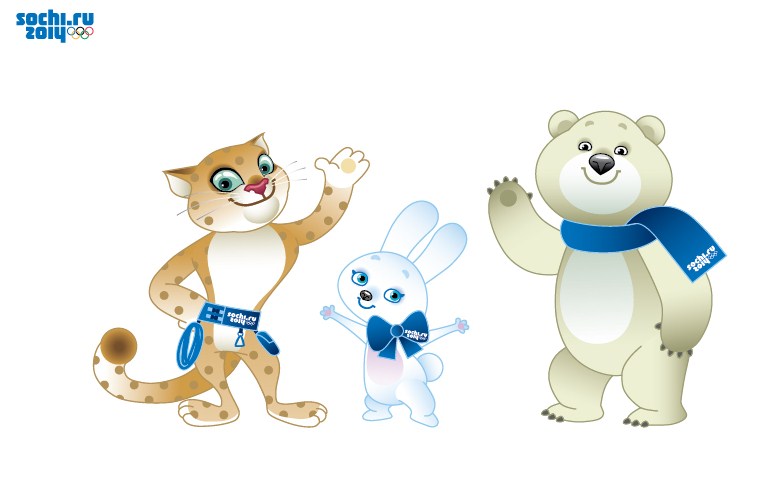 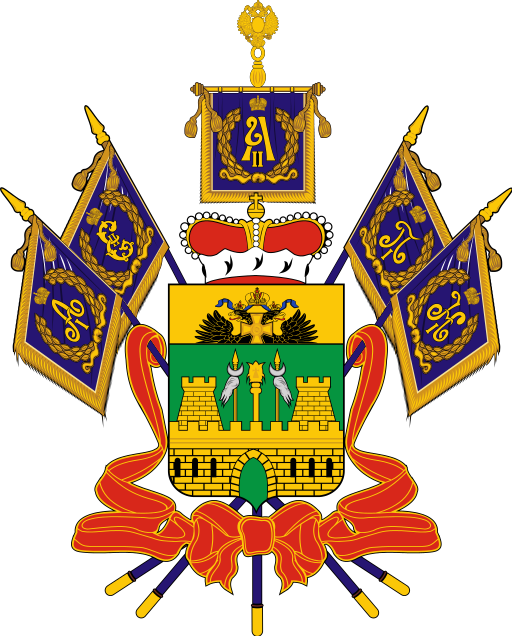 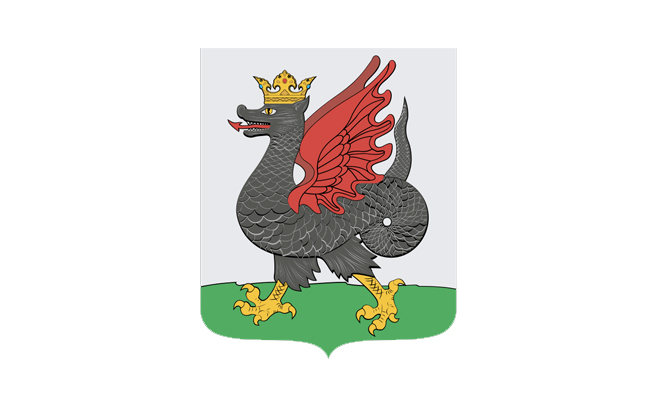 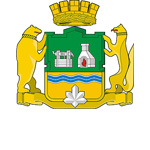 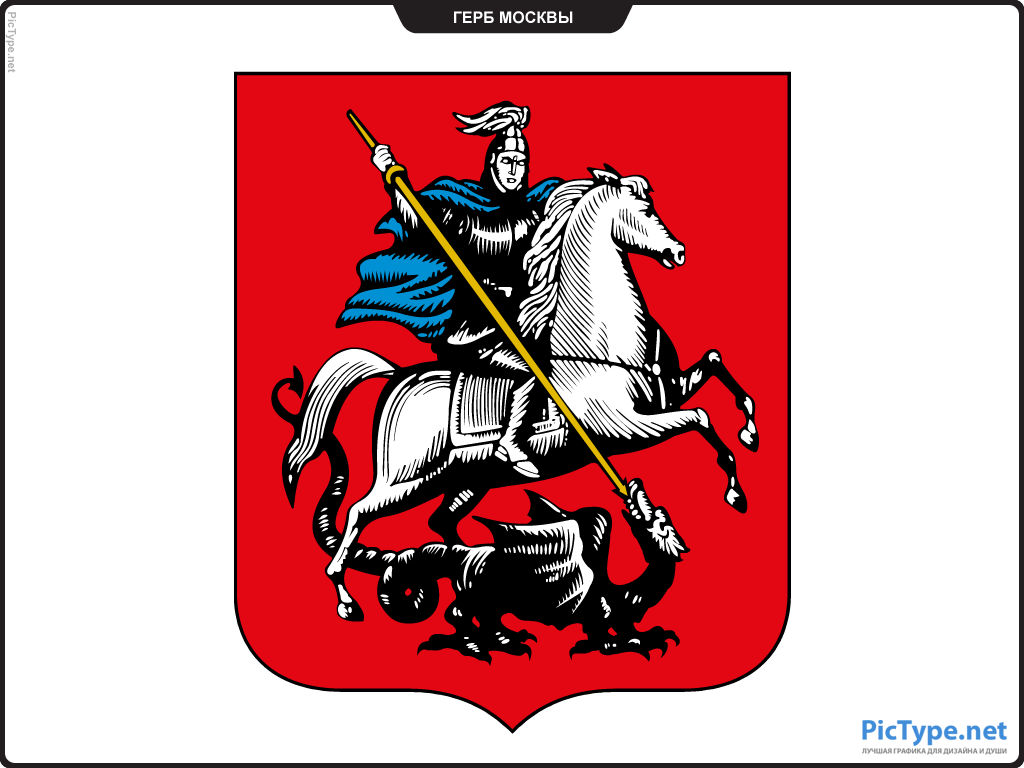 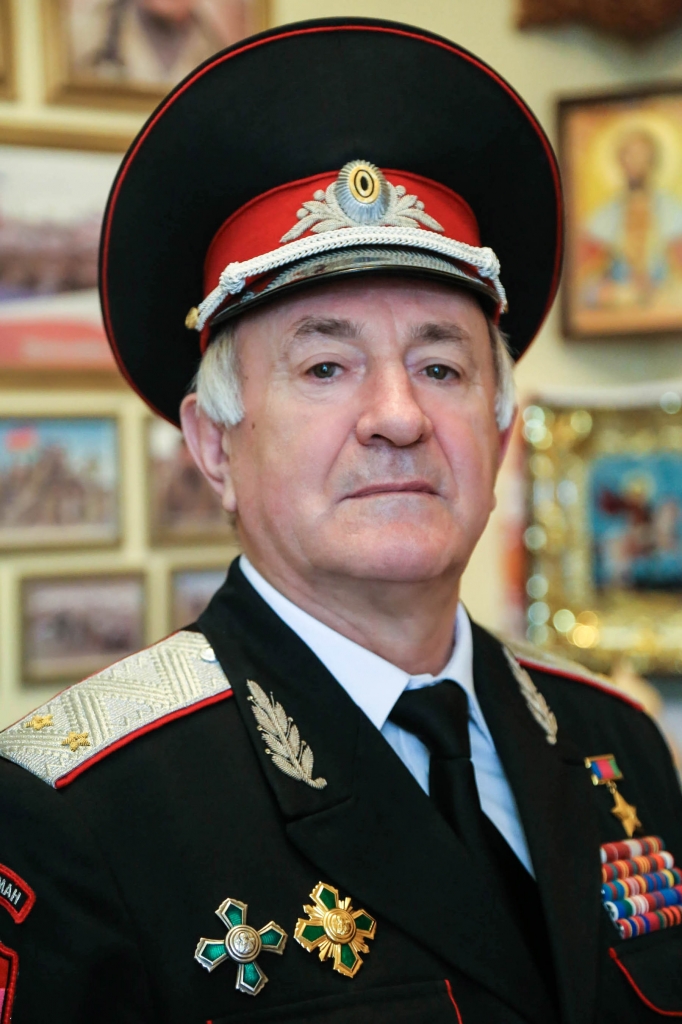 Константин Образцов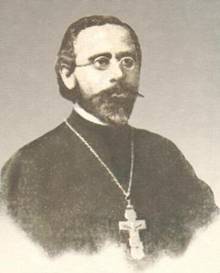 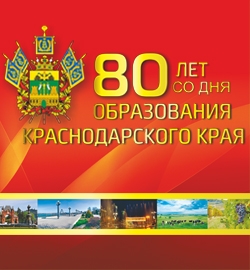 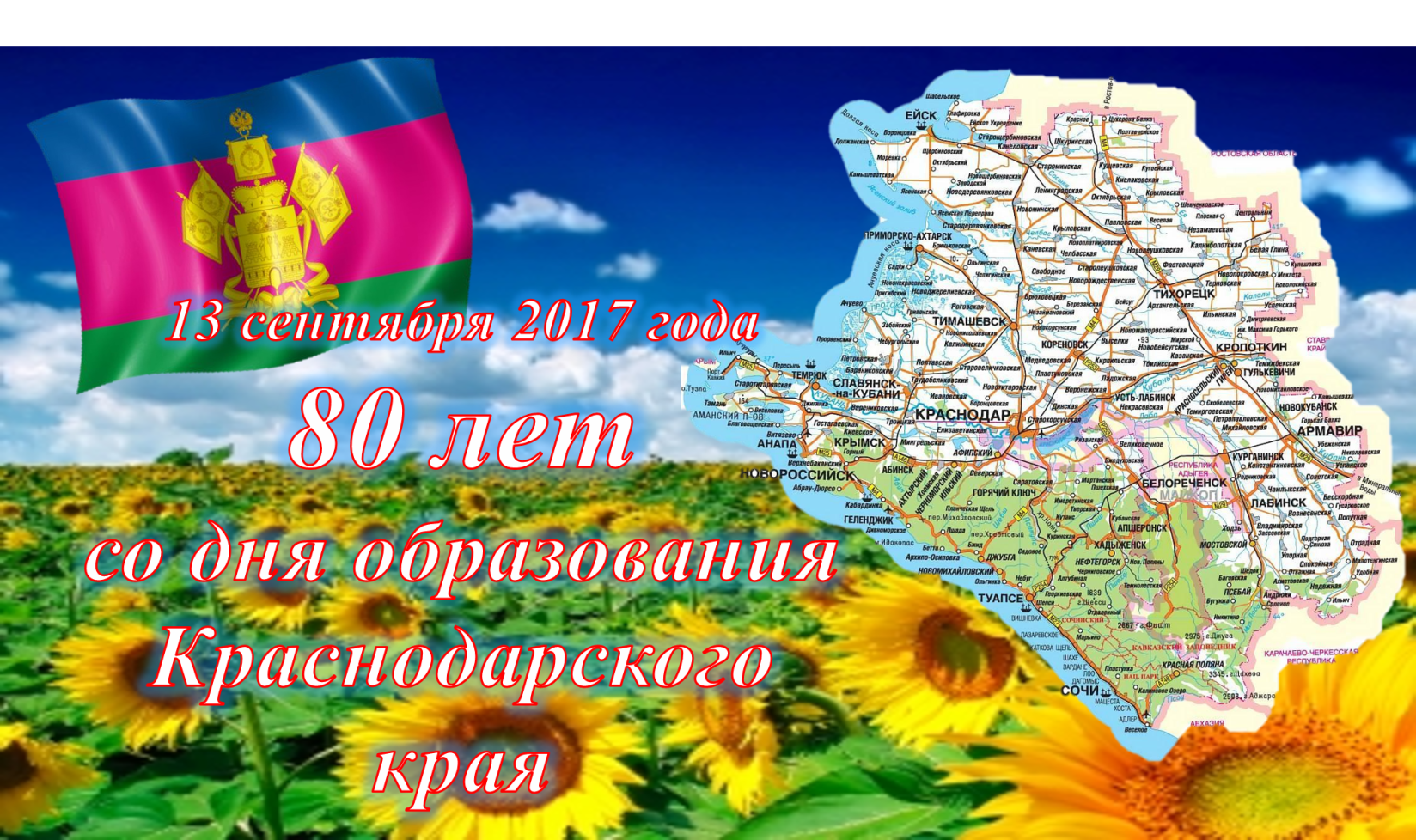 олимпиада123456789